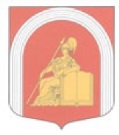 ВНУТРИГОРОДСКОЕ МУНИЦИПАЛЬНОЕ ОБРАЗОВАНИЕ ГОРОДА ФЕДЕРАЛЬНОГО ЗНАЧЕНИЯ САНКТ-ПЕТЕРБУРГА муниципальный округАКАДЕМИЧЕСКОЕМУНИЦИПАЛЬНЫЙ СОВЕТШЕСТОГО СОЗЫВА   									      ПРОЕКТ                      		       РЕШЕНИЕ №       -47п-6-2023Протокол № 47-6-2023«27» февраля 2024 года                                                    	                         Санкт-ПетербургОб отмене решения Муниципального Совета внутригородского муниципального образования города федерального значения Санкт-Петербурга муниципальный округ Академическое от 26.09.2023 № 233-42п-6-2023В соответствии с Федеральным законом от 06.10.2003 № 131-ФЗ «Об общих принципах организации местного самоуправления в Российской Федерации», Законом Санкт-Петербурга от 23.09.2009 №420-79 «Об организации местного самоуправления в Санкт-Петербурге», Уставом внутригородского муниципального образования города федерального значения Санкт-Петербурга муниципальный округ Академическое, а также учитывая заключение Юридического Комитета Администрации Губернатора Санкт-Петербурга от 20.11.2023 г. № 15-21-2006/23-0-0, Муниципальный Совет МО МО АкадемическоеРЕШИЛ:Отменить решение Муниципального Совета внутригородского муниципального образования города федерального значения Санкт-Петербурга муниципальный округ Академическое от 26.09.2023 № 233-42п-6-2023 «Об установлении местных традиций и обрядов внутригородского муниципального образования города федерального значения Санкт-Петербурга муниципальный округ Академическое».Настоящее решение вступает в силу после его официального опубликования. Контроль за исполнением решения возложить на Главу муниципального образования, исполняющего полномочия председателя Муниципального Совета.Глава муниципального образования, исполняющий полномочия председателя Муниципального Совета		                                       И.Г.Пыжик